Readability Test Assignment 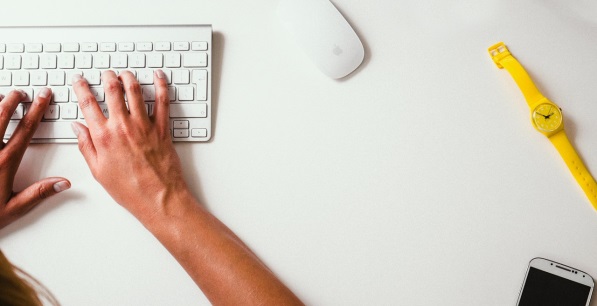 Instructions:  Use a tool such as Readability Statistics in Microsoft Word or an online tool like http://read-able.com to test the readability level of the following text.  Edit the text using tips for writing for the web that we discussed in class to improve the readability level.  Highlight the changes.  Run the readability test again to show improvement in the readability level.This is the text you need to test:While it is important to recognize the different writing styles, it is equally important to realize that writing text that will be published on the Internet is a bit different.  This is simply because we communicate differently on the web than we do face-to-face or on paper.  Users want to find the information they seek quickly and easily.  As writers of web content, we need to recognize that.  People read differently online than they do with printed media.  Web readers are more likely to scan the text on a page than they are to read it completely.  If they don’t find what they want, they go somewhere else.Open the readability tool you wish to use.  If using Word, copy and paste the test text into a blank document.  If using http://read-able.com, copy and paste the test text in to the “Test by Direct Input” field.Open the readability tool you wish to use.  If using Word, copy and paste the test text into a blank document.  If using http://read-able.com, copy and paste the test text in to the “Test by Direct Input” field.Open the readability tool you wish to use.  If using Word, copy and paste the test text into a blank document.  If using http://read-able.com, copy and paste the test text in to the “Test by Direct Input” field.Open the readability tool you wish to use.  If using Word, copy and paste the test text into a blank document.  If using http://read-able.com, copy and paste the test text in to the “Test by Direct Input” field.In Word, highlight the text and select the spell checker.  Once the spell check is complete, Word will display the readability levels.  (You may have to enable readability by checking the Show Readability Statistics box under Proofing Options.)In http://read-able.com, click Calculate Readability. In Word, highlight the text and select the spell checker.  Once the spell check is complete, Word will display the readability levels.  (You may have to enable readability by checking the Show Readability Statistics box under Proofing Options.)In http://read-able.com, click Calculate Readability. In Word, highlight the text and select the spell checker.  Once the spell check is complete, Word will display the readability levels.  (You may have to enable readability by checking the Show Readability Statistics box under Proofing Options.)In http://read-able.com, click Calculate Readability. In Word, highlight the text and select the spell checker.  Once the spell check is complete, Word will display the readability levels.  (You may have to enable readability by checking the Show Readability Statistics box under Proofing Options.)In http://read-able.com, click Calculate Readability. Enter your results:Enter your results:Enter your results:Enter your results:Average Grade LevelReading EaseYour thoughts on these results:Edit the text to improve readability.  Highlight the changes you make below.  (Show the edited text below.)While it is important to recognize the different writing styles, it is equally important to realize that writing text that will be published on the Internet is a bit different.  This is simply because we communicate differently on the web than we do face-to-face or on paper.  Users want to find the information they seek quickly and easily.  As writers of web content, we need to recognize that.  People read differently online than they do with printed media.  Web readers are more likely to scan the text on a page than they are to read it completely.  If they don’t find what they want, they go somewhere else.Edit the text to improve readability.  Highlight the changes you make below.  (Show the edited text below.)While it is important to recognize the different writing styles, it is equally important to realize that writing text that will be published on the Internet is a bit different.  This is simply because we communicate differently on the web than we do face-to-face or on paper.  Users want to find the information they seek quickly and easily.  As writers of web content, we need to recognize that.  People read differently online than they do with printed media.  Web readers are more likely to scan the text on a page than they are to read it completely.  If they don’t find what they want, they go somewhere else.Edit the text to improve readability.  Highlight the changes you make below.  (Show the edited text below.)While it is important to recognize the different writing styles, it is equally important to realize that writing text that will be published on the Internet is a bit different.  This is simply because we communicate differently on the web than we do face-to-face or on paper.  Users want to find the information they seek quickly and easily.  As writers of web content, we need to recognize that.  People read differently online than they do with printed media.  Web readers are more likely to scan the text on a page than they are to read it completely.  If they don’t find what they want, they go somewhere else.Edit the text to improve readability.  Highlight the changes you make below.  (Show the edited text below.)While it is important to recognize the different writing styles, it is equally important to realize that writing text that will be published on the Internet is a bit different.  This is simply because we communicate differently on the web than we do face-to-face or on paper.  Users want to find the information they seek quickly and easily.  As writers of web content, we need to recognize that.  People read differently online than they do with printed media.  Web readers are more likely to scan the text on a page than they are to read it completely.  If they don’t find what they want, they go somewhere else.Run the readability test on the new text.Run the readability test on the new text.Run the readability test on the new text.Run the readability test on the new text.Enter the new results:Average Grade LevelReading EaseYour thoughts on the changes you made and the new results: